Dear Adopter,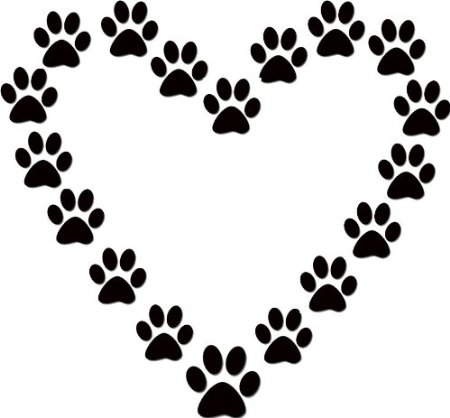 THANK YOU for adopting from Cherokee County Humane Society!Our fosters invest their whole hearts into taking the best care of your dog as if they were their own. They have spent countless hours, tears, sleepless nights, and many times their own funds to give your dog the best chance at a wonderful and healthy life. They always become attached to each dog they foster and want nothing but the best for them.As you take the newest member of your family home, please keep your dog’s foster parent in mind. They once made your dog a member of their family, have learned their likes and dislikes, preferences and fears, and have also helped them form their personalities. They know your dog better than anyone at this point, including their history.Many of our fosters take photos throughout the dog‘s stay with them, and they would love to share these with you. They would also love for you to share photos as your dog grows and transitions into their new home, if you would like. Seeing their pictures and hearing about their success stories in their loving forever homes inspires our fosters to emotionally continue to help more dog’s that need rescue, foster care, and love. Please consider contacting your dog’s foster and update them on how your new addition to the family is adjusting, send photos, and ask any questions about your furbaby.Thank you again from the bottom of our hearts and CONGRATULATIONS on adopting the newest member of your family!  Foster Parent Information All About Your FurbabyFoster Parent Name(s)EmailPhone NumberFacebook PageFurbaby’s CCHS NameHistoryLikes/Dislikes, Personality, Behavior, etc.Food Litter 